Silent Sports Incident Report           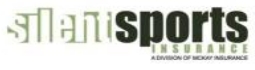 Note ‐ This report is to be completed by: an official member of the organization which may be the event director, a  bike tour guide, an officer of the club, the ride leader, etc. It should NOT to be completed by the injured party.  It is important to have a written incident report on file regarding injuries, property damage or other incidents that  may result in a claim against your organization. Many claims allege negligence on the part of the organization,  and written reports prepared immediately after an incident occurs are invaluable in defending these types of  claims.   In the event of a serious injury, it is important to ask for written statements from witnesses and individuals  actually involved in the incident.  Please complete the following Incident Report and return this to McKay Group with any other pertinent information such as a police report, witness statements, preevent inspection report, routine facility  maintenance report, photos taken at the time of the incident, etc. Your organization should retain a copy of the  report for a minimum of 3 years, as many lawsuits are filed long after an injury occurs.GENERAL INFORMATION  Name of Club/Organization: __________________________________________________________________ Event/Activity: _____________________________________________________________________________Date and Time of Report: ____________________________________________________________________  Reporter’s Name: ______________________________  Reporter’s Title: ______________________________  Reporter’s Phone #: ____________________________  Reporter’s Email: _____________________________  INCIDENT INFORMATION  Date of Incident: _______________________________  Time of Incident: __________               AM               PM  Location of Incident: _________________________________________________________________________  Provide a full description of all events leading up to & including the incident (attach as separate page if needed):  ___________________________________________________________________________________________  ___________________________________________________________________________________________  ______________________________________________________________________________________________________________  Describe injury (specify where on body, right or left side, etc.) ________________________________________  ________________________________________________________________________________________________________  Witnesses:  Full Name      Address            Statement Attached?   ________________________________________________________________________   YES     NO  ________________________________________________________________________   YES     NO  ________________________________________________________________________   YES     NO  ________________________________________________________________________   YES     NOINCIDENT INFORMATION (continued)  Who responded to the incident? Include all parties – such as paramedics, police, security, coaches, etc.: ______  ___________________________________________________________________________________________  ___________________________________________________________________________________________  Please provide a detailed description of surroundings where the incident occurred, including facility condition,   weather conditions, etc.: ______________________________________________________________________  ___________________________________________________________________________________________  ___________________________________________________________________________________________  INJURED PARTY INFORMATION                                                                                                     Check here if no injuries involved  Injured Person’s Name: ______________________________________________ Age: _____________________  Name of Parent/Guardian if the Injured Person is under 18: __________________________________________  Address: ____________________________________________________________________________________  Phone #: _______________________________ Email: _______________________________________________  Gender:                 Male                          Female  Relationship to Event/Activity:                      Registered Participant                  Registered Coach                      Spectator                                                                                         Volunteer                          Club Member                      Guest (Non-Member)  *Please provide a copy of the liability waiver the injured party signed for this event/activity.  Was first aid treatment provided on site?            YES                     NO          If YES, by who? _________________________ Did the injured person seek professional medical treatment?           YES                     NO                      UNKNOWN  (^Example: taken by ambulance or family to ER, made appointment with physician, etc.) OTHER COMMENTS:  ____________________________________________________________________________________________  ____________________________________________________________________________________________  ___________________________________________________________________________________________VERIFICATION STATEMENT  By signing this Incident Reporting Form, I verify that this report is true and correct to the best of my knowledge.  _______________________                                                                   ______________        Reporter’s Signature                                                                                           Date  Keep a copy of this incident report on file with your organization and send one copy to McKay Group.                                                                          https://www.silentsportsinsurance.com                                McKay Insurance Agency, IncPO Box 151 | 106 East Main Street      Knoxville, IA 50138                                                                                                                                                                                                                insurance@mckayinsagency.com phone (800)942-0283fax: (641)828‐2013